                               Центр общения старшего поколения 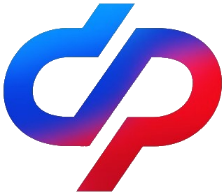 Отделения СФР по Пермскому краю Пермский край, с. Березовка, ул. Октябрьская, 31  ПЛАН МЕРОПРИЯТИЙ НА МАЙ 2023 г.01.05.2023Понедельник01.05.2023Понедельник12-009-00 - 18-0012-009-00 - 18-00Участие в праздничных мероприятиях в «Городке радости» и парке Победы.Акция «Все для Победы». Плетение маскировочных сетей.Участие в праздничных мероприятиях в «Городке радости» и парке Победы.Акция «Все для Победы». Плетение маскировочных сетей.02.05.2023Вторник02.05.2023Вторник12-0012-00Азбука Православия. История и традиции праздников: День жен – мироносиц, Вознесение Господне. Мастер – класс «Окна Победы».Азбука Православия. История и традиции праздников: День жен – мироносиц, Вознесение Господне. Мастер – класс «Окна Победы».03.05.2023Среда03.05.2023Среда13-0014-0016-0013-0014-0016-00Сад и огород. Основные работы в саду и огороде в мае. Практическое занятие.Образовательное занятие «Азбука интернета». Работа с приложением по обработке фотографий. Занятие 2.«Нейрогимнастик Ум».Сад и огород. Основные работы в саду и огороде в мае. Практическое занятие.Образовательное занятие «Азбука интернета». Работа с приложением по обработке фотографий. Занятие 2.«Нейрогимнастик Ум».04.05.2023  Четверг04.05.2023  Четверг 12-00 12-00Организационное мероприятие «Минувших лет живая память».Организационное мероприятие «Минувших лет живая память».05.05.2023 Пятница05.05.2023 Пятница 12-0015-00 12-0015-00Библиодесант «Песни Победы» в парке Победы.«Нейрогимнастик Ум».Библиодесант «Песни Победы» в парке Победы.«Нейрогимнастик Ум».06.05.2022Суббота06.05.2022Суббота12-0012-00Участие в легкоатлетической эстафете и акции « Бежим! Гордимся! Помним!» в парке Победы.Участие в легкоатлетической эстафете и акции « Бежим! Гордимся! Помним!» в парке Победы.07.05.2023Воскресенье07.05.2023Воскресенье9-00-15-009-00-15-00Акция «Все для Победы». Плетение маскировочных сетей.Акция «Все для Победы». Плетение маскировочных сетей.08.05.2023Понедельник08.05.2023Понедельник9-00-15-009-00-15-00Акция «Все для Победы». Плетение маскировочных сетей.Акция «Все для Победы». Плетение маскировочных сетей.09.05.2023Вторник09.05.2023Вторник12-0012-00Участие в праздничных мероприятиях, посвященных Дню Победы «Чтобы помнили».Участие в праздничных мероприятиях, посвященных Дню Победы «Чтобы помнили».10.05.2023Среда10.05.2023Среда12-0014-0012-0014-00Лекция «Основы финансовой грамотности». Образовательное занятие «Азбука интернета». Работа с приложением по обработке фотографий. Занятие 3.Лекция «Основы финансовой грамотности». Образовательное занятие «Азбука интернета». Работа с приложением по обработке фотографий. Занятие 3.11.05.2023Четверг11.05.2023Четверг12-0012-00Организационное мероприятие:Лечебно – оздоровительная физкультура. Организационное мероприятие:Лечебно – оздоровительная физкультура. 12.05.2023Пятница12.05.2023Пятница15-0015-00«Нейрогимнастик Ум».«Нейрогимнастик Ум».15.05.2023 Понедельник15.05.2023 Понедельник12-0015-0012-0015-00 Диктант о Великой Отечественной войне.Музыкальная композиция «Виват, маэстро!». Диктант о Великой Отечественной войне.Музыкальная композиция «Виват, маэстро!».16.05.2023 Вторник16.05.2023 Вторник13-3015-0013-3015-00Ретро – концерт «Старая пластинка».Азбука Православия. История и традиция праздника «День святой Троицы».Ретро – концерт «Старая пластинка».Азбука Православия. История и традиция праздника «День святой Троицы».17.05.2023 Среда17.05.2023 Среда12-0016-0012-0016-00Изучение творчества поэта и журналиста Мусы Джалиля. НКОЦТ «Шауба» «Нейрогимнастик Ум».Изучение творчества поэта и журналиста Мусы Джалиля. НКОЦТ «Шауба» «Нейрогимнастик Ум».18.05.2023Четверг18.05.2023Четверг12-0012-00Экскурсия «Исторические достопримечательности г. Перми».Экскурсия «Исторические достопримечательности г. Перми».19.05.2023Пятница 19.05.2023Пятница 12-0015-0012-0015-00История и сущность праздника «День пионерии». «Нейрогимнастик Ум».История и сущность праздника «День пионерии». «Нейрогимнастик Ум».22.05.2023Понедельник22.05.2023Понедельник14-0014-00Лекция «Психологические особенности людей пожилого возраста».Лекция «Психологические особенности людей пожилого возраста».23.05.2023Вторник23.05.2023Вторник12-0012-00Час поэзии с участием поэтессы  Березовского муниципального округа Марии Кадебской.Час поэзии с участием поэтессы  Березовского муниципального округа Марии Кадебской.24.05.2023Среда24.05.2023Среда12-0016-0012-0016-00«Час здоровья». Правила оказания первой медицинской помощи. Занятие 2.«Нейрогимнастик Ум».«Час здоровья». Правила оказания первой медицинской помощи. Занятие 2.«Нейрогимнастик Ум».25.05.2023Четверг12-0012-00Музыкальная композиция группы «Хорошая компания» (Карагайский муниципальный округ).Музыкальная композиция группы «Хорошая компания» (Карагайский муниципальный округ).26.05.2023  Пятница 19-00 19-00Библионочь «Читаем вместе».Библионочь «Читаем вместе».29.05.2023 Понедельник 12-00 12-00Практическое занятие по высаживанию рассады цветочных культур в парке Победы.Практическое занятие по высаживанию рассады цветочных культур в парке Победы.30.05.2022Вторник12-0012-00Лекция «Скандинавская ходьба: преимущества, влияние на здоровье, главные принцип». Практическое занятие в парке Победы.Лекция «Скандинавская ходьба: преимущества, влияние на здоровье, главные принцип». Практическое занятие в парке Победы.31.05.2023Среда15-0015-00Образовательное занятие «Безопасная работа в информационно-телекоммуникационной сети Интернет», «Азбука интернета».Образовательное занятие «Безопасная работа в информационно-телекоммуникационной сети Интернет», «Азбука интернета».